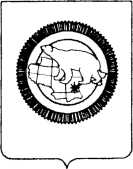 ДЕПАРТАМЕНТ ОБРАЗОВАНИЯ, КУЛЬТУРЫ И МОЛОДЁЖНОЙ ПОЛИТИКИЧУКОТСКОГО АВТОНОМНОГО ОКРУГАул. Беринга, д. . Анадырь, Чукотский автономный округ, 689000,Е-mail: borodin@anadyr.ru; факс: 2-44-76; телефон: 6-22-76, 6-25-96, 6-04-70, 6-05-51Уважаемые коллеги!В связи с поступающими запросами Департамент образования, культуры и молодёжной политики Чукотского автономного округа поясняет, что все санитарно-эпидемиологические заключения, выданные Федеральной службой по надзору в сфере защиты прав потребителей и благополучия человека организациям, осуществляющим образовательную деятельность на территории Чукотского автономного округа в 2007-2010 годах являются бессрочными. Основанием для переоформления санитарно-эпидемиологические заключения являются поданное в установленном порядке заявление о переоформлении санитарно-эпидемиологического заключения с указанием причины переоформления (реорганизация, изменение наименования, места нахождения юридического лица либо изменение фамилии, имени и (в случае если имеется) отчества, места жительства индивидуального предпринимателя), технической ошибки, обнаруженной после получения санитарно-эпидемиологического заключения и допущенной при оформлении санитарно-эпидемиологического заключения) по форме, установленной в приложении 3 к Административному регламенту от 18 июля 2012 г. N 775.Начальник Департамента							А.Г. БоленковНовиков Дмитрий Сергеевич, тел: 8-42722-6-04-70Для переоформления санитарно-эпидемиологического заключения заявитель предоставляет в Роспотребнадзор (его территориальный орган):В том случае, если нет основания (реорганизация, изменение наименования, места нахождения юридического лица либо изменение фамилии, имени и (в случае если имеется) отчества, места жительства индивидуального предпринимателя), технической ошибки, обнаруженной после получения санитарно-эпидемиологического заключения и допущенной при оформлении санитарно-эпидемиологического заключения) в получении образовательными организациями округа новых санитарно-эпидемиологических заключений о соответствии зданий, строений, сооружений, помещений, оборудования и иного имущества, которое используется организациями для осуществления образовательной деятельности действующим в настоящее время санитарными правилами.Департамент образования, культуры и молодёжной политики Чукотского автономного округа ---Вам сведения при переоформлении санитарно-эпидемиологического заключения заявитель предоставляет в Роспотребнадзор (его территориальный орган):Для переоформления санитарно-эпидемиологического заключения заявитель предоставляет в Роспотребнадзор (его территориальный орган):- заявление о переоформлении санитарно-эпидемиологического заключения с указанием причины переоформления (реорганизация, изменение наименования, места нахождения юридического лица либо изменение фамилии, имени и (в случае если имеется) отчества, места жительства индивидуального предпринимателя), технической ошибки, обнаруженной после получения санитарно-эпидемиологического заключения и допущенной при оформлении санитарно-эпидемиологического заключения) по форме, установленной в приложении 3 к Регламенту;Информация о сроке хранения 5 лет относится к бланкам санитарно-эпидемиологических заключений, а не к срокам действия санитарно-эпидемиологических заключений. Срок хранения бланков является компетенцией Управления Роспотребнадзора по Чукотскому автономному округа.Приложение:  – на 1 л. в 1 экз.(СанПиН 2.4.1.3049, СанПиН 2.4.2.2821-10, СанПиН 2.4.4.3172-14).Заместитель  начальника Департамента				В.Ю. АнтокольскийСведения об организациях, осуществляющих образовательную деятельностьот:    23.12.2014 г.    №  01-07/3613на №  ___________    от _______________Руководителям муниципальных органов, осуществляющих управление в сфере образования, культуры и молодёжной политики Чукотского автономного округаРуководителям организаций, осуществляющих образовательную деятельность О санитарно-эпидемиологических заключенияхПриложение № 1К письму № 01-07/3312 от 27.11.2014 г.Полное наименование юридического лицаИННКППОГРНПолучательРасчетный счетНаименование банкаБИКЛицевой счетМесто нахождения юридического лицаРуководитель организации, осуществляющей образовательную деятельность